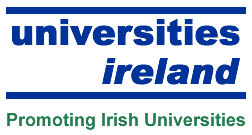 UNIVERSITIES IRELAND NORTH/SOUTH POSTGRADUATE SCHOLARSHIPSAPPLICATION FORMSigned……………………………………………………………Date…………………………………………………………….Closing date for applications is 5 pm on Friday 24th May 2012.Please send completed application form to:Patricia McAllister, Administrator, Universities Ireland at p.mcallister@qub.ac.ukTel. 028 3751 8282 (048 from the Republic of Ireland)Fax 028 3751 1721Websites: www.universitiesireland.ie and www.crossborder.iePlease address queries about eligibility to Andy Pollak, Secretary, Universities IrelandTel: 028-3751-15550 (048 from Republic of Ireland)Email: a.pollak@qub.ac.uk* Eligible institutions are Trinity College Dublin; University College Dublin; Dublin City University; Queen’s University Belfast; University of Ulster; University College Cork; National University of Ireland Galway; National University of Ireland Maynooth; University of Limerick; The Open University; Dublin Institute of Technology, or any university in England, Scotland or WalesNOTES:Successful candidates will be required to provide evidence that they have been accepted onto a Master’s or Ph.D. course. Evidence will also be required of a good grade (2:1 or above)at Bachelor’s degree level.It is recommended that this application form should be typed, not handwritten, and submitted electronically.NameIrish, Northern Irish or British higher education institution* (currently attending or recently graduated from, with dates)Home addressAddress during term time (if different)Telephone and email addressDate of birthPlace of birthUndergraduate course studied (with institution and dates)Level obtained in degree (1st, 2.1 etc.)Master’s course or Ph.D. research applied for (including host institution)What career do you intend to take up following completion of your Master’s course or Ph.D. research?Where did you see the advertisement for this scholarship?Names, addresses, phone numbers and e-mail contacts for two referees (one professional and one personal)